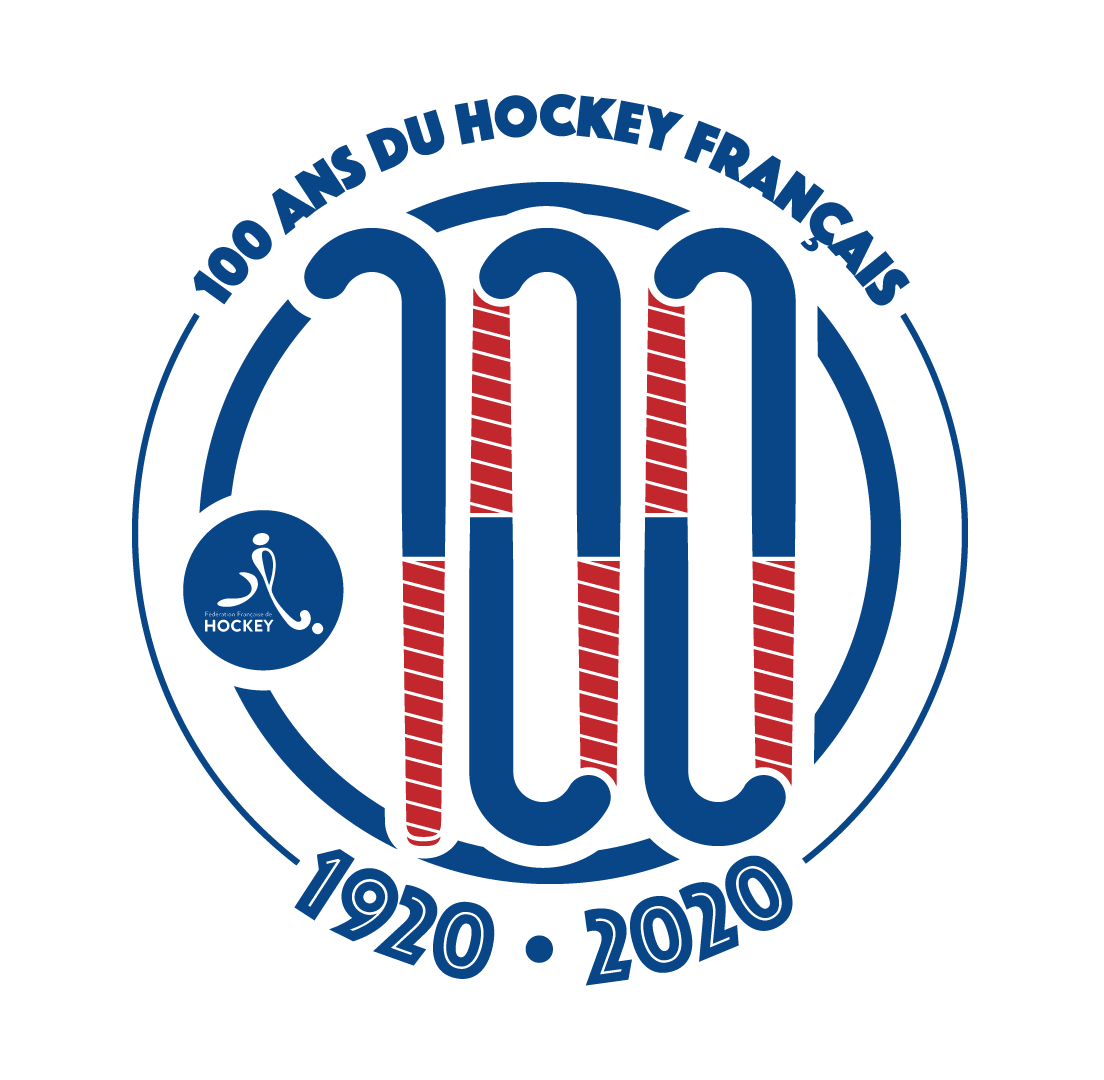 Les 100 ans du hockey françaisBilan de l’action labelliséeNom de l’action ou de l’événementOrganisateur Nom de la structure :Dates de réalisation : Description de l’action ou de l’événement réaliséCochez les critères retenusFidélisation des licenciés et en particulier des jeunes Recrutement de nouveaux joueurs (ses) Sollicitation de partenaires et des institutionnelsPromotion du hockey françaisPromotion du hockey fémininPromotion du hockey adapté et/ou du hockey handisportPromotion de l’arbitrage, du fairplay et du respect des valeurs du hockeyRespect de l’environnement et de la santé des joueursPromotion de l’égalité de tous face au sportLes objectifs visés ont-ils été atteints ?Détaillez : Nombre de personnes concernéesHockeyeurs (ses) :non Hockeyeurs (ses) :Spectateurs :Partenaires :Institutionnels :Autres (précisez) :Dispositifs de communication mobilisésAffiches, leaflets, autres :Site web, réseaux sociaux :Presse, radio, TV :Autres :Retombées Presse/WebDétaillez en joignant les articles ou copies d’écranCombien de bénévoles avez-vous mobilisés ?Autres commentaires :Merci de joindre des photos et/ou des vidéos de l’événementEt d’adresser ce questionnaire et les images par mail à communication100ans@ffhockey.org